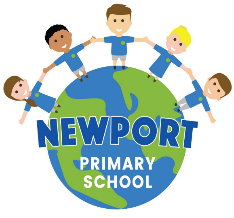 Job Description – Teaching Assistant Level 3Work under the instruction of HLTA to undertake support programmes, to enable access to learning for pupils and to assist the teacher in the management of pupils and the classroom. Support for PupilsProvide support for pupils, including those with special needs, ensuring safety and access to learning activities. Assist with the development and implementation of Individual Education/Behaviour Plans and Personal Care plansEstablish positive relationships with pupils and interact with them according to individual needsPromote the inclusion and acceptance of all pupilsEncourage pupils to interact with others and engage in activities led by the teacherSet challenging and demanding expectations for learners and promote self-esteem and independencePlan, deliver and evaluate teaching and learning activities under the direction of the teacherContribute to assessment for learningSupport for Teaching StaffCreate and maintain a purposeful and supportive environment, in accordance with lesion plans and assist with the display of pupils workUse strategies to support pupils in achieving learning targets and outcomesMonitor pupil responses to learning activities and accurately record achievements /progress as directedObserve and promote pupil performance and developmentProvide detailed and regular feedback to teachers on pupil achievement, next steps etcPromote good pupil behaviour and encourage pupils to take responsibility for their own behaviourEstablish constructive relationships with parents/carersAdminister routine tests and undertake routine marking of pupil work as directed by the teacherProvide admin support for teachers as neededSupport for the CurriculumUndertake structured and agreed learning activities / teaching programmes, adjusting activities according to pupil responsesUndertake structured programmes to support pupil learningSupport the use of ICT in learning activities and develop pupil’s competence and independence in its usePrepare resources required to meet the lesson plans / relevant learning activity and assist pupils in their useSupport for the School Be aware of and comply with policies and procedures relating to safeguarding, health, safety and security, confidentiality and data protection, reporting all concerns to an appropriate personBe aware of and support difference and ensure that all pupils have equal access to opportunities to learn and developContribute to the overall ethos/work/aims of the schoolAppreciate and support the role of other professionalsAttend and participate in relevant meetings and training as required Reflect on and develop practiceParticipate in training and other learning activities and performance development as requiredAssist with the supervision of pupils out of lesson times, including before and after school and at lunchtimeEscort and supervise pupils on educational visits and out of school activities The job holder may be required to undertake additional duties as could be reasonably required or emergency situations. Staff will be required to be flexible in relation to which class they will be leading / supporting as necessary. (Safeguarding / staff ratios)This profile will be required at the end of the school year or earlier if necessary. It may be amended any time after consultationSigned: 	……………………………………………Teaching assistant                                    		Signed: 	…………………………………………… Line ManagerDate:              ………………………………………………